新 书 推 荐中文书名：《想要学会飞的毛毛虫》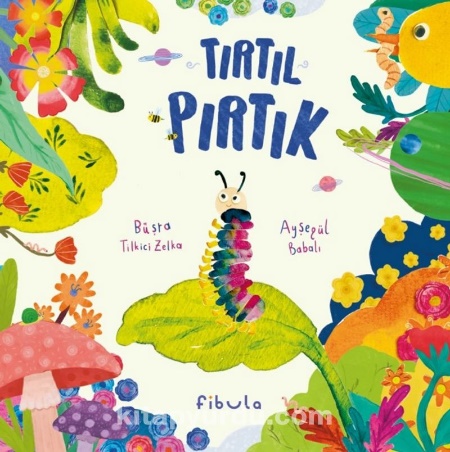 英文书名：CATERPILLAR TATTY作    者：Büşra Tilkici and Ayşegül Babalı出 版 社：Paraşüt Kitap代理公司：THE Black Cat Agency/ ANA页    数：32页出版时间：2022年12月代理地区：中国大陆、台湾审读资料：电子稿类    型：儿童绘本内容简介：对于毛毛虫泰缇（Tatty）来说，森林里崭新的一天开始了，有太多地方等着他去发现！然而，突如其来的一只蝴蝶以其五颜六色的翅膀迷住了泰缇。他想尽办法,用穿着黄靴子的许多只脚努力，试图去接近在天空中自由飞翔的蝴蝶。但当他好不容易爬到树的最高点时，蝴蝶却飞走了。毛毛虫泰缇很气，他也想要像蝴蝶一样，在天空中自由自在地飞翔。但他穿着黄色的靴子，有十六英尺高，怎么能飞得起来呢？于是，他用树叶做了一双翅膀去尝试，又借助了降落伞去尝试。虽然试了很多种飞行方法，但每次都失败了。正当她想要放弃的时候，蝴蝶前来请他帮忙了，因为她有斑点的翅膀受伤了，毛毛虫泰缇需要帮她治愈翅膀上的伤口。然后，蝴蝶说了有关于毛毛虫、茧，和蛹的故事，它告诉毛毛虫：只要耐心等待，她最终也会变成一只蝴蝶。通过这个故事，作者想要告诉我们：好事多磨，耐心等待的人才能得到好的结果。此外，书中还有对毛毛虫变成蝴蝶过程的讲述。作者简介：布斯拉·蒂尔基奇（Büşra Tilkici），作家、教育家。她在伊斯坦堡海峡大学（Boğaziçi University）读完学士学位后，便前往哈斯特帕大学（Hacettepe University）的教育科学学院进修学前教育博士课程，并以优异的成绩毕业。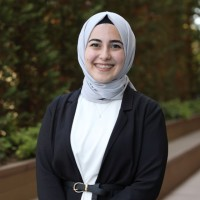     艾塞奎尔·巴巴利（Ayşegül Babalı），出生于土耳其伊斯坦布尔，是一位插画家和平面设计师。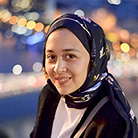 内页插图：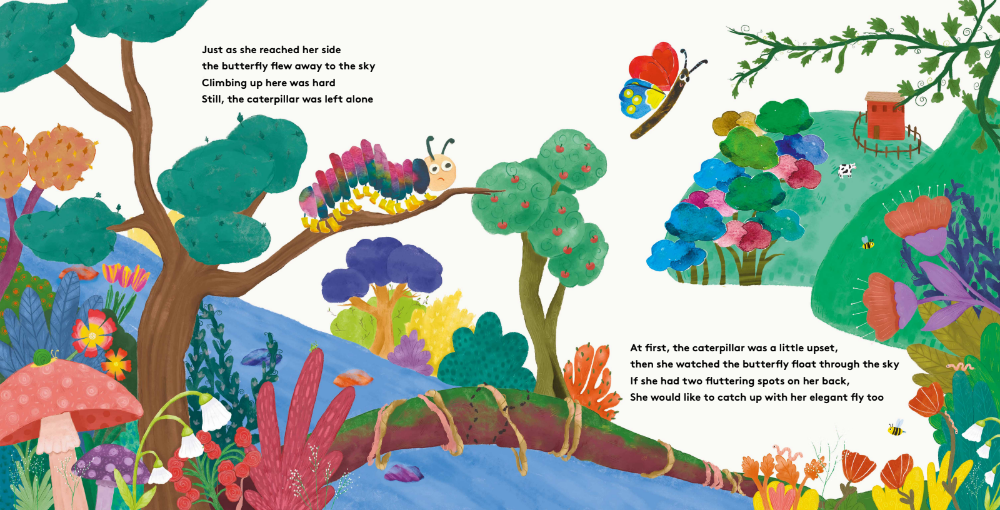 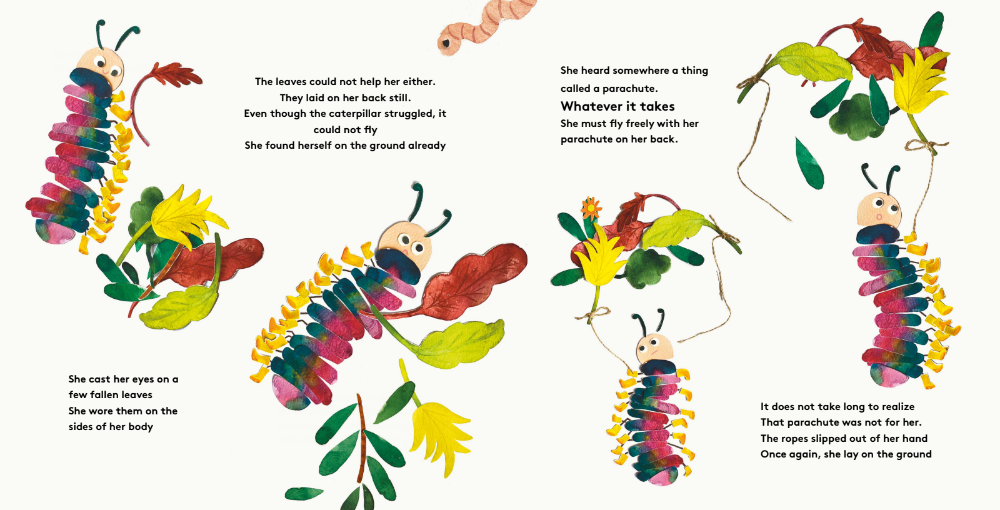 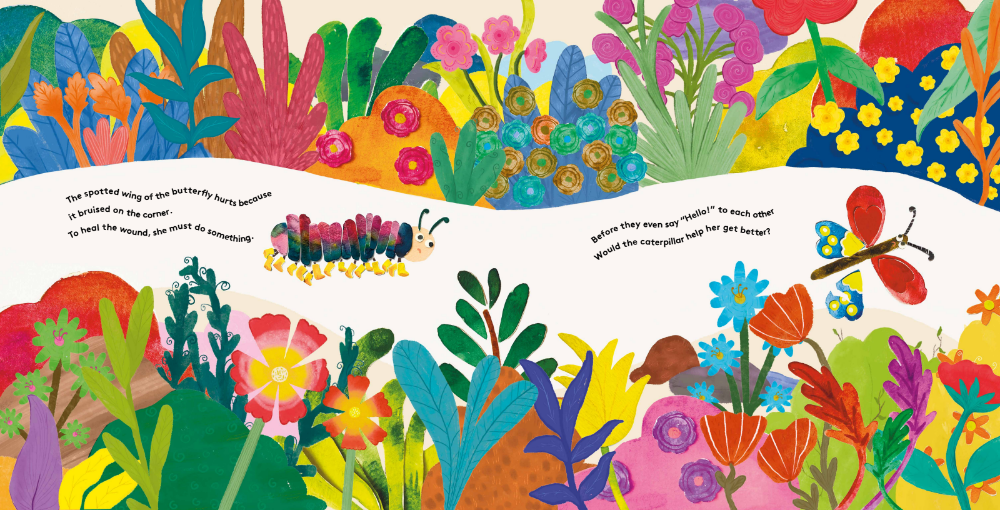 感谢您的阅读！请将反馈信息发至：版权负责人Email：Rights@nurnberg.com.cn 安德鲁·纳伯格联合国际有限公司北京代表处北京市海淀区中关村大街在地图中查看甲59号中国人民大学文化大厦1705室, 邮编：100872电话：010-82504106,   传真：010-82504200公司网址：http://www.nurnberg.com.cn 书目下载：http://www.nurnberg.com.cn/booklist_zh/list.aspx书讯浏览：http://www.nurnberg.com.cn/book/book.aspx视频推荐：http://www.nurnberg.com.cn/video/video.aspx豆瓣小站：http://site.douban.com/110577/新浪微博：安德鲁纳伯格公司的微博_微博 (weibo.com)微信订阅号：ANABJ2002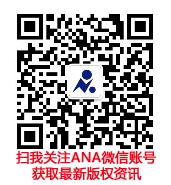 